Пример: в механизме строгального станка, общее количество звеньев k = 6, а число подвижных звеньев n = 5.  Дадим названия звеньям по характеру их движенияТаблица 1.1  Входным звеном является кривошип 1, совершающий вращательное движение, выходным звеном – ползун 5, совершающий поступательное движение.Соединение двух соприкасающихся звеньев, допускающее их относительное движение, называется кинематической парой. Кинематическая пара в зависимости от характера соприкосновения звеньев может быть низшей или высшей.Характеристику кинематических пар приведем в таблице 1.2.Таблица 1.2Число степеней свободы плоского механизма, то есть число степеней свободы его подвижной кинематической цепи относительно стойки, определяется по формуле Чебышева:,где	n = 5 – число подвижных звеньев механизма;p5 = 7 – количество одноподвижных кинематических пар 5 класса;p4 = 0 – количество двухподвижных кинематических пар 4 класса..Разложим механизм на группы Ассура и определим их класс и порядок.Характеристику групп Ассура  и начального звена приведем в таблице 1.3.Таблица 1.3  Тогда структурная формула образования механизма будет записана так:, механизм II класса. Класс механизму присваивается по наивысшему классу группы Ассура.Кинематическая схемаЗвенья механизма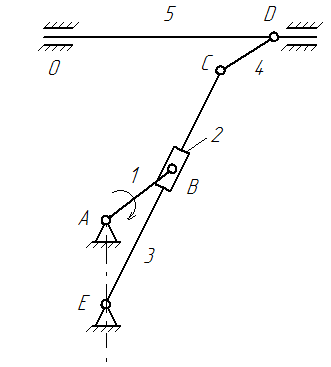 1 – кривошип2 – ползун3 – кулиса4 – шатун5 – ползун0 – стойка – неподвижное звеноОбоз-наче-ние парыЗвенья, образующие паруПодвижность пары (одно-   /двухподвижная), класс парыХарактеристика пары (высшая/низшая; вращательная/поступа-тельная)А01стойка – кривошиподноподвижная, 5 класс (Р5)низшая, вращательнаяB12кривошип – ползунодноподвижная, 5 класс (Р5)низшая, вращательнаяB23ползун – кулисаодноподвижная, 5 класс (Р5)низшая, поступательнаяC34кулиса – шатунодноподвижная, 5 класс (Р5)низшая, вращательнаяD45шатун – ползунодноподвижная, 5 класс (Р5)низшая, вращательнаяD50ползун – стойкаодноподвижная, 5 класс (Р5)низшая, поступательнаяE30кулиса – стойкаодноподвижная, 5 класс (Р5)низшая, вращательная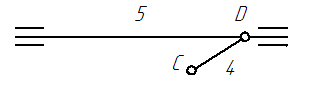 Группа Ассура №1класс – IIпорядок – 2Группа Ассура №2класс – IIпорядок – 2Исходный механизмкласс – I